Publicado en Malta el 27/03/2017 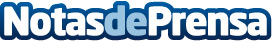 Descubrir los 50 consejos sobre las academias de inglés en Malta de Jorge Vicioso BarriosJorge Vicioso Barrios es un emprendedor aventurero que vive en Malta junto con su mujer desde principios del 2012. Desde entonces, se declara enamorado de la isla y no ha dejado de esforzarse por mostrar al mundo las ventajas de viajar a este país para aprender inglés o disfrutar de unas buenas vacacionesDatos de contacto:Que Hacer en Malta+35 677471344Nota de prensa publicada en: https://www.notasdeprensa.es/descubrir-los-50-consejos-sobre-las-academias Categorias: Viaje Idiomas Entretenimiento http://www.notasdeprensa.es